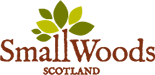 January 2021To whom it may concern,The bearer of this letter is engaged in woodland management work, permitted under the current restrictions.  The Scottish Government has provided clear guidance on how the forestry sector can restart. The forestry sector is covered by Phase 1 of the Route Map produced by the government for outdoor work. The management of woodlands, including planting, harvesting, thinning, pest and disease control and safety management is permitted under the restrictions in Scotland.  There is also no restriction on the distance that woodland managers can travel to undertake such work.  Woodland management work can be carried out with limited interaction with other people, and the sector is committed to working safely in accordance with government guidelines for employers and businesses on coronavirus (COVID-19), including social distancing, and in accordance with all existing health and safety standards. Where workers can work from home they do so.  However, much woodland management work simply cannot work from home.  In the longer-term, functioning woodlands will be needed to help many businesses get back on their feet and to support our ongoing climate change objectives.  It is important that those involved in woodland management are able to travel to undertake their activities without harassment or obstruction.  The woodland management sector takes its responsibilities seriously during this current outbreak and has been working closely with government and relevant authorities to ensure appropriate advice is produced at all stages. Yours faithfullyIan BakerChief ExecutiveFor further information, please email office@smallwoods.org.uk or see Covid-19 News (smallwoods.org.uk)